       В рамках Санкт-Петербургского проекта культуры и искусства «Вдохновение. Виват-талант»XIII Международный конкурс-фестивальисполнительского мастерства«САНКТ-ПЕТЕРБУРГСКИЕ АССАМБЛЕИ ИСКУССТВ»г. Санкт-Петербург, www.event-hall.comИтоговый протокол конкурсаНоминация ВЫСТАВКА 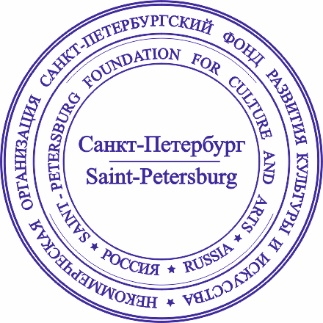  «УТВЕРЖДАЮ»Президент Некоммерческой организации 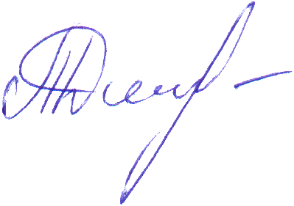 «СПб ФРКИ» _______________________Дмитришина Т.С. "3" декабря 2021 г.Roberts Broks 
Выставка – графика, 12 лет
Педагог - Inguna Liepa/Ингуна Лиепа
Даугавпислсская художественная школа Саулес скола 
г. Даугавпилс, Республика Латвия" Dance together"; "Īn the shadow"Лауреат 1 степени Терещенко СофияКатегория: 13-15  летНоминация «Выставка» (Графика)Простой карандаш, бумага.Преподаватель: Коновалова Елена ЛеонидовнаЛенинградская область, г. СертоловоМБУДО «Сертоловская ДШИ»«Принятие важных решений» Лауреат 2 степениКотец ЕкатеринаКатегория: 13-15  летНоминация «Выставка» (Живопись)гуашь, бумага.Преподаватель: Коновалова Елена ЛеонидовнаЛенинградская область, г. СертоловоМБУДО «Сертоловская ДШИ»«Мама в офисе»Лауреат 1 степениЧистова ЮлияКатегория: 13-15  летНоминация «Выставка» (Графика)Простой карандаш, бумага.Преподаватель: Коновалова Елена ЛеонидовнаЛенинградская область, г. СертоловоМБУДО «Сертоловская«Моя мама поможет исправить зрение всем, кто в этом нуждается»Лауреат 1 степениМатвеева ЭмилияКатегория:13-15 летНоминация «Выставка» (графика)Преподаватель: Утеганов Александр АнатольевичЛенинградская область, г. СертоловоМБУДО «Сертоловская ДШИ»«Городской пейзаж»Лауреат 1 степениГостева ВероникаКатегория:13-15 летНоминация «Выставка» (графика)Преподаватель: Утеганов Александр АнатольевичЛенинградская область, г. СертоловоМБУДО «Сертоловская ДШИ»«Городской пейзаж»Лауреат 3 степениПетрова ВарвараКатегория:_ 13-15  лет Номинация «Выставка» (Графика)Преподаватель: Кицела Петр ВикторовичЛенинградская область, г. Сертолово, МБУДО «Сертоловская ДШИ»«Цирк»Лауреат 1 степениВоронина ДанаКатегория:13-15 летНоминация «Выставка» (Живопись)Преподаватель: Кицела Петр ВикторовичЛенинградская область, г. СертоловоМБУДО «Сертоловская ДШИ»«Пейзаж на пленэре»Лауреат 3 степениФедорова ВалерияКатегория:16-18 летНоминация «Выставка» (Скульптура)Техника:(тонированная глина)Преподаватель: Рыжов Я.Н. Ленинградская область, г. СертоловоМБУДО «Сертоловская ДШИ» «Отдых, раздумья»Лауреат 2 степениВласова ПолинаКатегория: 13-15  летНоминация «Выставка» (Живопись)Гуашь, бумага.Преподаватель: Трефилова Ольга НиколаевнаЛенинградская область, г. СертоловоМБУДО «Сертоловская ДШИ»«Иной мир»Лауреат 1 степениВещагина ЕлизаветаКатегория: 13-15  летНоминация «Выставка» (Живопись)гуашь, бумага.Преподаватель: Трефилова Ольга НиколаевнаЛенинградская область, г. СертоловоМБУДО «Сертоловская ДШИ»«Лесная хозяйка»Лауреат 2 степениГерасим КсенияКатегория: 13-15  летНоминация «Выставка» (Живопись)гуашь, бумага.Преподаватель: Трефилова Ольга НиколаевнаЛенинградская область, г. СертоловоМБУДО «Сертоловская ДШИ»«Летний день»Лауреат 3 степениГерасим КсенияКатегория:__13-15летНоминация «Выставка» (Графика)Преподаватель: Утеганов Александр АнатольевичЛенинградская область, г. Сертолово, ул. Ларина 12 «А» МБУДО «Сертоловская ДШИ»«Деревенский пейзаж»Лауреат 1 степениЗмовик ВероникаКатегория: 13-15  летНоминация «Выставка» (Живопись)Гуашь, бумага.Преподаватель: Трефилова Ольга НиколаевнаЛенинградская область, г. СертоловоМБУДО «Сертоловская ДШИ»«Сказочный лес»Дипломант 1 степениФедотова АленаКатегория: 13-15  летНоминация «Выставка» (Живопись)Гуашь, бумага.Преподаватель: Трефилова Ольга НиколаевнаЛенинградская область, г. СертоловоМБУДО «Сертоловская ДШИ»«Лисичка»Дипломант 1 степениКороленко КсенияКатегория: 13-15  летНоминация «Выставка» (Живопись)Гуашь, бумага.Преподаватель: Трефилова Ольга НиколаевнаЛенинградская область, г. СертоловоМБУДО «Сертоловская ДШИ»«Ворон»Лауреат 1 степениЛитвинова КсенияКатегория: 13-15  летНоминация «Выставка» (Живопись)Гуашь, бумага.Преподаватель: Трефилова Ольга НиколаевнаЛенинградская область, г. СертоловоМБУДО «Сертоловская ДШИ»«Владения снежной королевы»ГРАН ПРИ+ Сертификат ПобедителяМомовитенко ЕкатеринаКатегория: 16-18  летНоминация «Выставка» (Живопись)гуашь, бумага.Преподаватель: Коновалова Елена ЛеонидовнаЛенинградская область, г. СертоловоМБУДО «Сертоловская ДШИ»«Теплые объятия»Лауреат 2 степениШевцова ВероникаКатегория: 16-18  летНоминация «Выставка» (Живопись)гуашь, бумага.Преподаватель: Коновалова Елена ЛеонидовнаЛенинградская область, г. СертоловоМБУДО «Сертоловская ДШИ»«Умиротворение»Дипломант 1 степениСорокина ВероникаКатегория: 16-18  летНоминация «Выставка» (Живопись)гуашь, бумага.Преподаватель: Коновалова Елена ЛеонидовнаЛенинградская область, г. СертоловоМБУДО «Сертоловская ДШИ»«Ежедневная помощь в выздоровлении» Лауреат 1 степениПазгалева Ольга ГеоргиевнавоспитательГБДОУ 11 Невского района Г.Санкт-Петербурга«Мышиная Королева» («Сказка «Щелкунчик»)Лауреат 2 степени